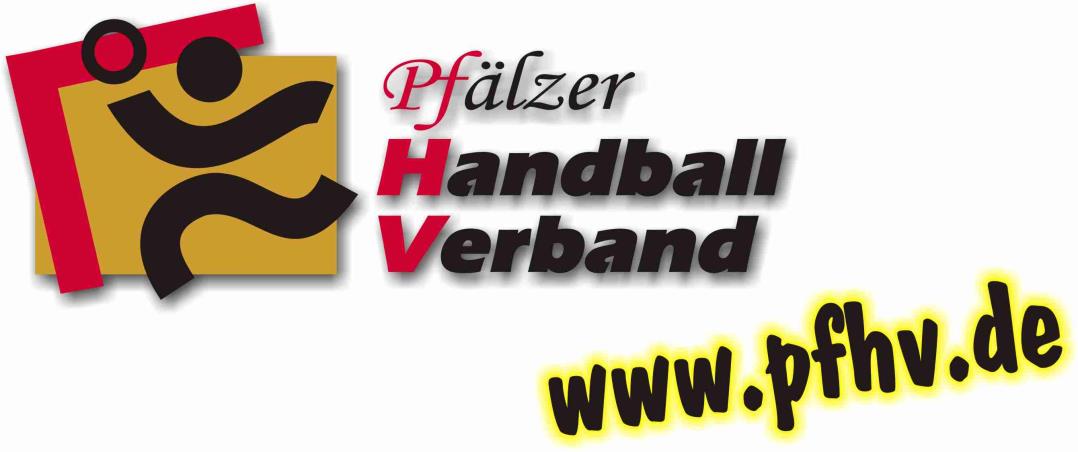 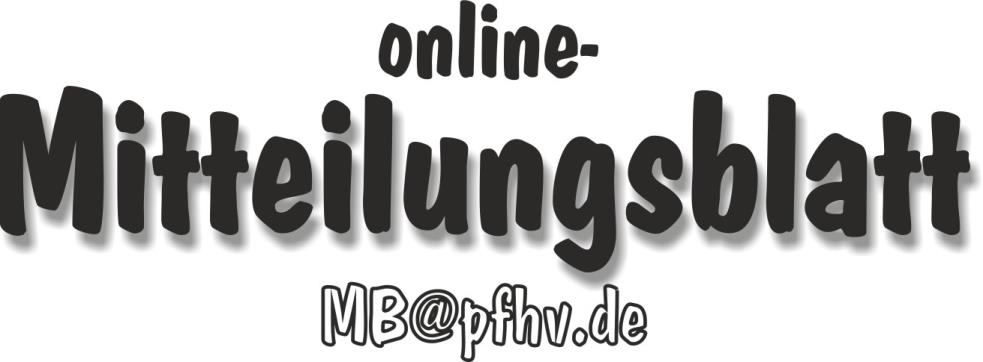 Nummer 48Stand: 01.12.2016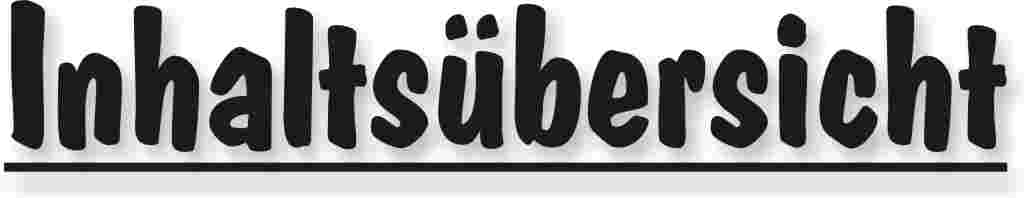 Halten Sie die Strg-Taste gedrückt und klicken in der Übersicht auf die gewünschte Seitenzahl, danach gelangen Sie direkt zur entsprechende Stelle im word-Dokument.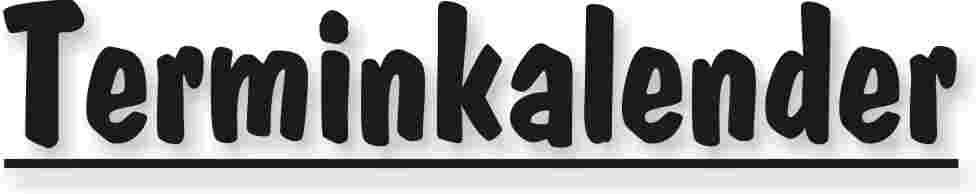 Der komplette Terminkalender kann auf der PfHV-Homepage eingesehen werden:http://www.pfhv.de/index.php/service/terminkalender 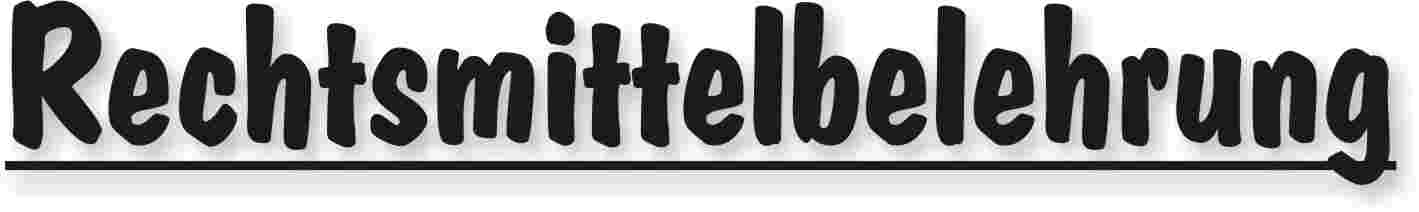 Gegen alle Sportinstanzenbescheide ist innerhalb von 14 Tagen nach Zustellung gebührenfreier doch kostenpflichtiger Einspruch zum Vorsitzenden des VSG möglich [maßgebend ist nach § 42 RO grundsätzlich das Datum des Poststempels. Der Zugang gilt am dritten Tag nach der Aufgabe als erfolgt: bei Veröffentlichung im MB gilt er mit dem dritten Tage nach der Veröffentlichung als bewirkt].Gegen Urteile des VSG ist innerhalb von 14 Tagen nach Zustellung [maßg. siehe 1.] Berufung zum VG-Vorsitzenden möglich.Gegen Urteile des Verbandsgerichtes ist innerhalb von 14 Tagen nach Zustellung [maßg.s.1.] Revision zum Vorsitzenden des DHB-Bundesgerichtes, Herrn Dr. Hans-Jörg Korte, Eickhorstweg 43, 32427 Minden möglich. Innerhalb dieser Frist sind darüber hinaus die Einzahlung der Revisionsgebühr in Höhe von EUR 500,00 und eines Auslagenvorschusses in Höhe von EUR 400,00 beim DHB nachzuweisen. Auf die weiteren Formvorschriften aus § 37 RO DHB wird ausdrücklich hingewiesen.Für alle Einsprüche, Berufungen und Revisionen gilt....Die entsprechenden Schriften sind von einem Vorstandsmitglied und dem Abteilungsleiter zu unterzeichnen. Name und Funktion des jeweiligen Unterzeichnenden müssen in Druckschrift vermerkt sein. Sie müssen einen Antrag enthalten, der eine durchführbare Entscheidung ermöglicht. Der Nachweis über die Einzahlung von Gebühr und Auslagenvorschuss ist beizufügen. Die §§ 37 ff. RO sind zu beachten.Einsprüche gegen Entscheidungen der Sportinstanzen  -  EUR 0,00 Rechtsbehelfe zum PfHV-VSG  -  EUR 30,00Berufung zum PfHV-VG  -  EUR 50,00Revision zum BG DHB:     EUR 500,00 und EUR 400,00 Auslagenvorschuss = EUR 900,00 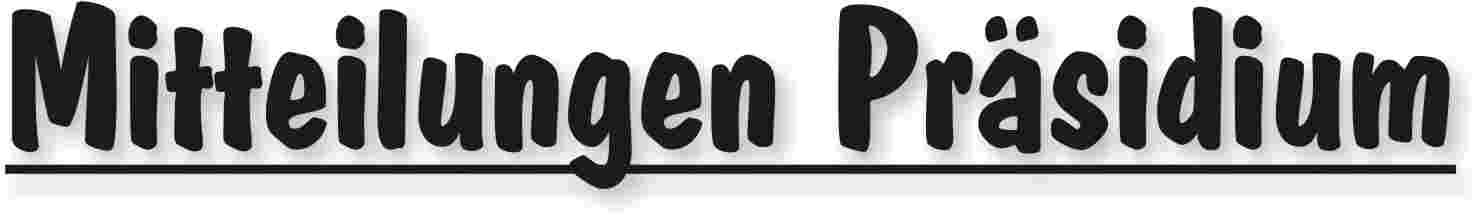 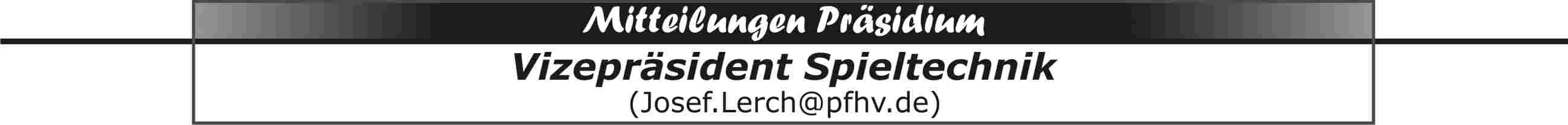 Qualifikation zur Jugend-Bundesliga männlich und weiblich A 2017/18Es liegt ein erster Entwurf der Durchführungsbestimmungen vor. Vereinen die sich dafür interessieren, kann ich diesen Entwurf zukommen lassen.HobbyrundeVereine, die über Männer/Frauen-Mannschaften verfügen die derzeit nicht an den Meisterschaftsrundenspielen teilnehmen, soll ab Beginn der Rückrunde die Möglichkeit geboten werden, an einer Hobbyrunde im Rahmen des § 75 SpO teilzunehmen. Bedingung für die Teilnahme an solchen Spielen ist die Mitgliedschaft in dem Verein, für den man spielt. Spielausweise sind nicht erforderlich. Wer an solchen Spielen Interesse hat sollte sich bis 30.11.2016 bei mir melden. Am Freitag, 16.12.2016, 18:00 Uhr, findet mit den interessierten Vereinen eine erste Besprechung im Sitzungszimmer der Pfalzhalle statt. Schulungen Zeitnehmer/Sekretär und Elektronischer SpielberichtAm 5.12.2016 findet in Kaiserlautern eine Schulung für Zeitnehmer/Sekretäre und für den elektronischen Spielbericht statt. Die Teilnehmerkapazität für die ESB-Schulung ist bereits ausgeschöpft.Erdinger alkoholfrei Verbands-Pokal-Final-Four Männer und Finale Frauen 
am 18. Dezember 2016 in der Pfalzhalle in HaßlochZeitlicher Ablauf:10:00 Uhr Hallenöffnung11:00 Uhr 1. Halbfinale MännerTuS Neuhofen - VTV Mundenheim II 13:00 Uhr 2. Halbfinale MännerMSG TSG/1.FC Kaiserslautern – HSG Eckbachtal II15:00 Uhr Finale Frauen TSG Mutterstadt – HSG Trifels17:00 Uhr Finale MännerSieger Spiel 1 – Sieger Spiel 2Spielzeit jeweils 2 x 30 Minuten. Zwischen den Spielen mindestens 30 Minuten Pause, damit sich die folgenden Mannschaften aufwärmen können.  Eintrittspreise:5 € für Erwachsene 3 € für Jugendliche ab 14 Jahre, Rentner, Studenten, Schwerbehinderte (alle mit Ausweis)Finanzielle Regelung:Bruttoeinnahmen aller Spiele- Umsatzsteuer - SR-Kosten- Kosten für vier PfHV-Mitarbeiter- Mineralwasser für die Mannschaften= Nettoeinnahmen aller Spieledavon erhalten- Verlierer Halbfinale Männer je 10 % = 20 %- Finalverlierer Frauen = 10 %- Pokalsieger Frauen = 15 %- Finalverlierer Männer = 15 %- Pokalsieger Männer = 20 %- der PfHV 20 %Anforderungen an die Mannschaften:Jede Mannschaft stellt - je eine Person als Zeitnehmer (Erstgenannter)/Sekretär (Zweitgenannter) - je zwei Personen für den Ordnungsdienst mit Ordnerbinden- je eine Person als WischerJede Mannschaft bringt zwei Sätze Trikots und einen Spielball mit. Es besteht Haftmittelverbot. Dies gilt auch für die mitgebrachten Bälle zum Einspielen.Es ist verboten Getränke mit in die Halle zu bringen! Verstöße gegen die Anforderungen werden mit jeweils 20 € Geldbuße geahndet!!Josef LerchVizepräsident Spielbetrieb|Josef Lerch|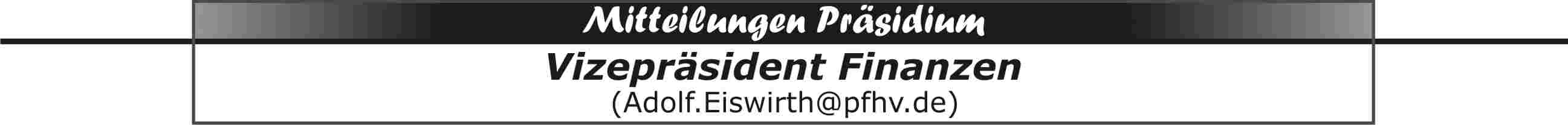 Ich bitte alle Mitarbeiterinnen und Mitarbeiter die für den PfHV verauslagten Kosten bis spätestens 20.12.2016 bei mir zur Erstattung einzureichen. Wer über seinen Fachwart abrechnet, erledigt dies bitte zeitgerecht, spätestens bis zum 15.12.2016. Danach noch anfallende Kosten können im Geschäftsjahr 2017 zur Abrechnung kommen.Mitarbeiterinnen und Mitarbeiter, die einen Dauervorschuss erhalten haben, bitte ich, die Abrechnung bis spätestens 20.12.2016 mit mir vorzunehmen. Ein evtl. noch vorhandener Restbetrag bitte ich auf Verbandskonto IBAN DE29 5479 0000 0000 0437 10 bei der Kur- und Rheinpfalz vorzunehmen.Anfangs bis Mitte Januar 2017 werde ich unaufgefordert einen Dauervorschuss in angemessener Höhe wieder anweisen.Römerberg, 30.11.2016|Adolf Eiswirth|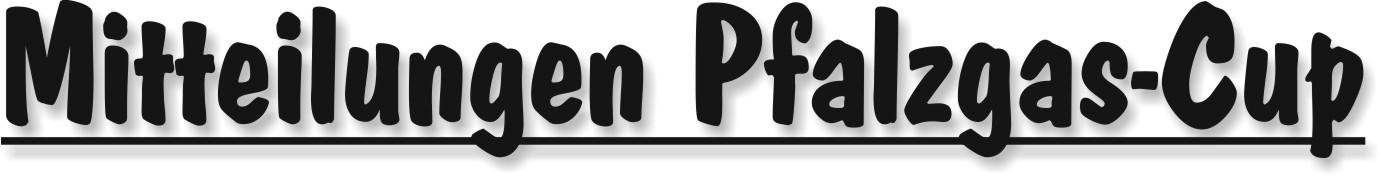 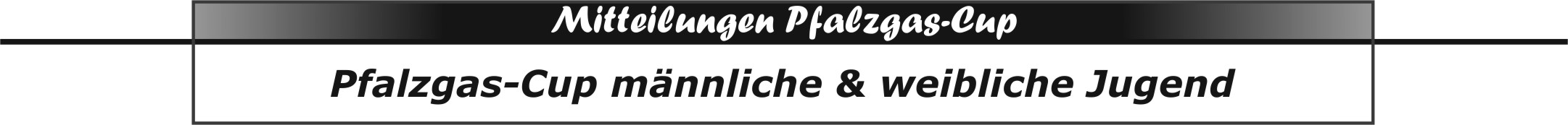 Pfalzgas-cup final four Am Sonntag dem 11.12.2016 findet wie bereits angekündigt das final fourdes diesjährigen Pfalzgas Cup´s in Kandel statt.Hier nochmal der Spielplan für dieses Ereignis.Bienwaldhalle:Halbfinalspiele09:30  wC - 1.HF:	JSG Ott/Bell/Zeis/Kuh	-  TV Rheingönheim10:25  mC - 1.HF:	TSG Friesenheim 1	-  HSG Dudenh/Schiff 111:20  wC - 2.HF:	JSG Wörth/Hagenb	-  TSG Friesenheim 112:15  mC - 2.HF:	TV Hochdorf 1		-  TuS KL-Dansenberg 1Spiele um Platz 3: 				Verlierer aus:	       gg	Verlierer aus:13:15   wC			OBZK / Rheingh		-	Wö-Hag / Friesenh 1 13:50   mC			Fries1 / DudSchiff 1	-	Hochd1 / Dansb 114:25   wB			WöHag / Fries		-	OBZKH / MuttRuch15:00   mB			DudSchiff / LingSchw	-	Fries1 / KLWfbIGS-Halle:Halbfinalspiele09:30  wB - 1.HF:	JSG Wörth/Hagenb	-  TSG Friesenheim10:25  mB - 1.HF:	HSG Dudenh/Schiff 1	-  HSG Lingenf/Schweg11:20  wB - 2.HF:	wB O/B/Z/Kuh/Heil	-  JSG Mutterst/Ruchheim12:15  mB - 2.HF:	TSG Friesenheim 1	-  JSG 1.FC/TSG KL/WfbFinalspiele:				Sieger aus:		       gg	Sieger aus:13:15   wC			OBZK /Rheinghm		-	Wö-Hag / Friesenh 114:10   mC			Fries1 / DudSchiff 1	-	Hochd1 / Dansb 115:05   wB			WöHag / Fries		-	OBZKH / MuttRuch16:10   mB			DudSchiff / LingSchw	-	Fries 1 / KLWfbThorsten Kuschel hat bereits die Schiedrichter eingeteilt, sie sind im SIS ersichtlich.Nochmals meine Bitte an die teilnehmenden Vereine einen Sekretär und Zeitnehmer für die Spiele mitzubringen.Im Anschluß an die Spiele findet im A 65 wie bereits in den vergangenen Jahren die Siegerehrung statt. Ehren werden in diesem Jahr Frau Hartmann von Pfalzgas mit Chistl Laubersheimer Vizepräsidentin Jugend, da leider unser  Präsident verhindert ist. Einlass im A 65 ist 17:00 Uhr. Beenden wollen wir die Veranstaltung gegen 21:00 Uhr. Ich wünsche uns allen gute Spiele und danach viel Spaß im A 65.|Christl Laubersheimer|Vizepräsidentin Jugend PfHV|Christl Laubersheimer|Pfalzgas-Cup 2016  - Final 4 am 11.12.2016Spielpläne nach AltersklassenHallen:	IGS	=	Sporthalle Kandel	BWH	=	Bienwaldhalle Kandel
mBSpiel	 Zeit			Spielpaarung							Halle001	 10:25   1.HF:	HSG Dudenh/Schiff	-  HSG Lingenf/Schwegenh	IGS002	 12:15   2.HF:	JSG 1.FC/TSG KL/Wfb	-  TSG Friesenheim 1		IGS003	 15:00   Platz 3:	Verlierer 1.HF		-  Verlierer 2.HF			BWH004	 16:10   Finale:	Gewinner 1.HF		-  Gewinner 2.HF			IGSwBSpiel	 Zeit			Spielpaarung							Halle001	 09:30   1.HF:	JSG Wörth/Hagenb	-  TSG Friesenheim		IGS002	 11:20   2.HF:	JSG Mutterst/Ruchh 	-  wB O/B/Z/Kuh/Heil		IGS003	 14:25   Platz 3:	Verlierer 1.HF		-  Verlierer 2.HF			BWH004	 15:05   Finale:	Gewinner 1.HF		-  Gewinner 2.HF			IGSmCSpiel	 Zeit			Spielpaarung							Halle001	 10:25   1.HF:	TSG Friesenheim 1	-  HSG Dudenh/Schiff 1	BWH002	 12:15   2.HF:	TV Hochdorf 1		-  TuS KL-Dansenberg 1	BWH003	 13:50   Platz 3:	Verlierer 1.HF		-  Verlierer 2.HF			BWH004	 14:10   Finale:	Gewinner 1.HF		-  Gewinner 2.HF			IGSwCSpiel	 Zeit			Spielpaarung							Halle001	 09:30   1.HF:	JSG Wörth/Hagenb	-  TSG Friesenheim 1		BWH002	 11:20   2.HF:	JSG Ott/Bell/Zeis/Kuh	-  TV Rheingönheim		BWH003	 13:15   Platz 3:	Verlierer 1.HF		-  Verlierer 2.HF			BWH004	 13:15   Finale:	Gewinner 1.HF		-  Gewinner 2.HF			IGS|Team Pfalzgascup|Pfalzgas-Cup 2016  - Final 4 am 11.12.2016Spielpläne nach SporthallenBienwaldhalle:Halbfinalspiele09:30  wC - 1.HF:	JSG Wörth/Hagenbach	-  TSG Friesenheim 110:25  mC - 1.HF:	TSG Friesenheim 1	-  HSG Dudenh/Schiff 111:20  wC - 2.HF:	JSG Ott/Bell/Zeis/Kuh	-  TV Rheingönheim12:15  mC - 2.HF:	TV Hochdorf 1		-  TuS KL-Dansenberg 1Spiele um Platz 3: 				Verlierer aus:	       gg	Verlierer aus:13:15   wC			WöHag / Fries 1		-	OBZK / Rheingh 13:50   mC			Fries1 / DudSchiff 1	-	Hochd1 / Dansb 114:25   wB			WöHag / Fries		-	OBZKH / MuttRuch15:00   mB			DudSchiff / LingSchw	-	Fries1 / KLWfbIGS-Halle:Halbfinalspiele09:30  wB - 1.HF:	JSG Wörth/Hagenb	-  TSG Friesenheim10:25  mB - 1.HF:	HSG Dudenh/Schiff 1	-  HSG Lingenf/Schweg11:20  wB - 2.HF:	wB O/B/Z/Kuh/Heil	-  JSG Mutterst/Ruchheim12:15  mB - 2.HF:	TSG Friesenheim 1	-  JSG 1.FC/TSG KL/WfbFinalspiele:				Sieger aus:		       gg	Sieger aus:13:15   wC			WöHag / Fries 1		-	Rheingh / OBZK14:10   mC			Fries1 / DudSchiff 1	-	Hochd1 / Dansb 115:05   wB			WöHag / Fries		-	OBZKH / MuttRuch16:10   mB			DudSchiff / LingSchw	-	Fries 1 / KLWfb|Team Pfalzgascup|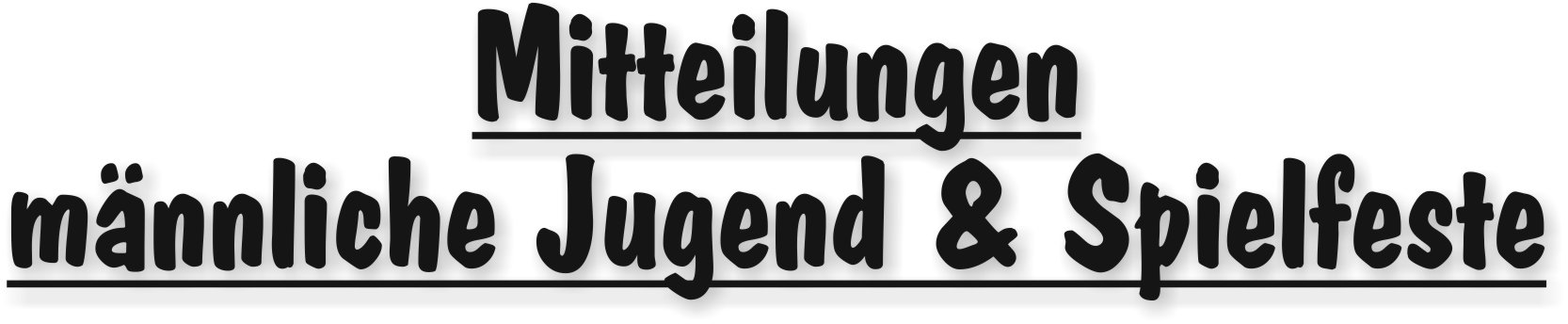 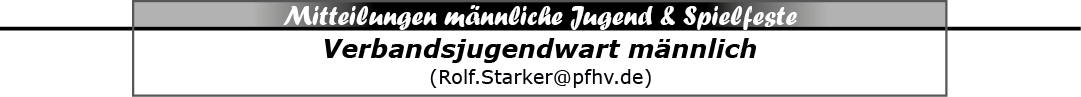 Neueinteilung zur RückrundeWie aus den Dfb zu entnehmen ist, werden zur Rückrunde die nachfolgenden Altersklassen neu eingeteilt:männliche Jugend:mB   -   mC   -   mD	(jeweils unterhalb den Pfalzligen)	  und 	mEweibliche Jugend:wD  (unterhalb der Pfalzliga)		und    wEVereine können jetzt schon planen, um ggf. Mannschaften für diese Alterklassen nachzumelden, welche dann in der Rückrunde am Spielbetrieb teilnehmen können.Meldungen bis spätestens zum letzten Vorrundenspieltag, 11.12.2016 anrolf.starker@pfhv.de|Rolf Starker|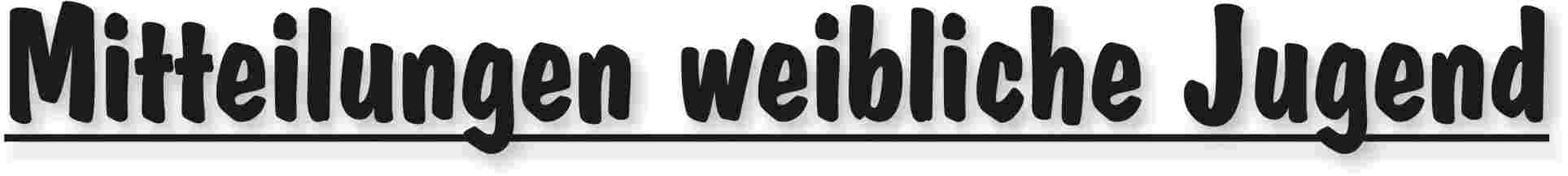 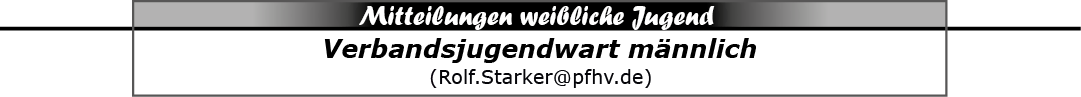 Neueinteilung zur RückrundeWie aus den Dfb zu entnehmen ist, werden zur Rückrunde die nachfolgenden Altersklassen neu eingeteilt:männliche Jugend:mB   -   mC   -   mD	(jeweils unterhalb den Pfalzligen)	  und 	mEweibliche Jugend:wD  (unterhalb der Pfalzliga)		und    wEVereine können jetzt schon planen, um ggf. Mannschaften für diese Alterklassen nachzumelden, welche dann in der Rückrunde am Spielbetrieb teilnehmen können.Meldungen bis spätestens zum letzten Vorrundenspieltag, 11.12.2016 anrolf.starker@pfhv.de|Rolf Starker|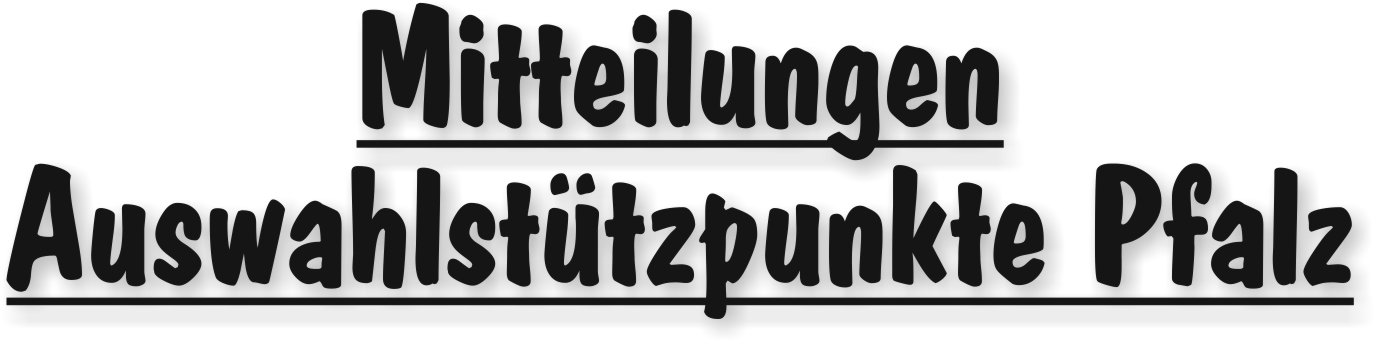 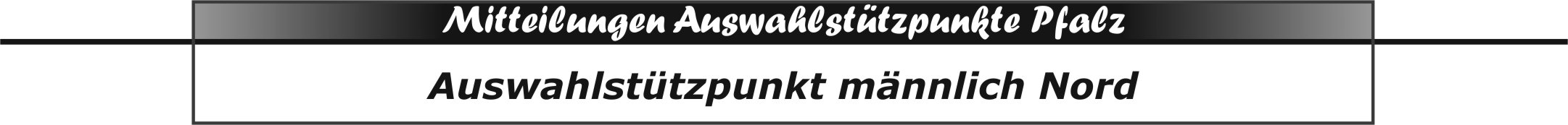 Liebe Vereine im PfHV! Wir sind weiter auf eure Unterstützung angewiesen!Wir suchen noch Hallen für das Stützpunkttraining! Der weibliche Stützpunkt ist versorgt!Beim männlichen Stützpunkt West brauchen wir nur noch eine Halle am 14.01. Auch beim Stützpunkt männlich Süd sieht es gut aus, wir würden uns aber freuen, wenn sich der ein oder andere Verein mehr melden würde. Umso dringender brauchen wir Hallenzeiten im Stützpunkt Nord!  Hier noch einmal die Termine:Bitte schaut in euren Hallenplänen, ob Ihr an einem der oben genannten Termine  von 9:00 Uhr - 13:00 Uhr eine Halle zur Verfügung stellen könnt und meldet Euch bei Jan Willner (jan.willner@pfhv.de). Vielen Dank für Eure Mithilfe und Euer Engagement! Nur durch dieses ist es uns möglich, die Förderung der Talente im PfHV voranzutreiben!|Jan Willner|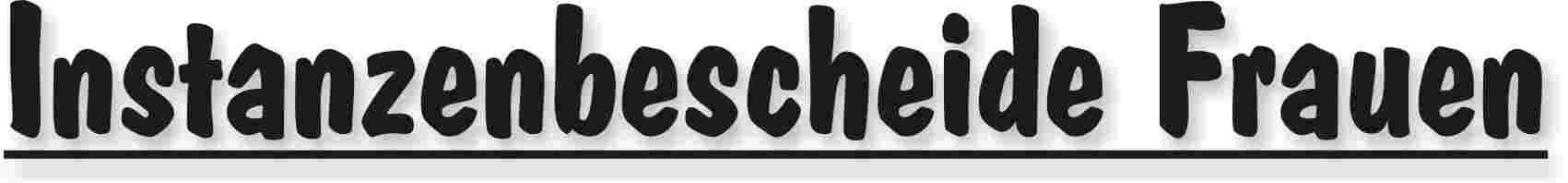 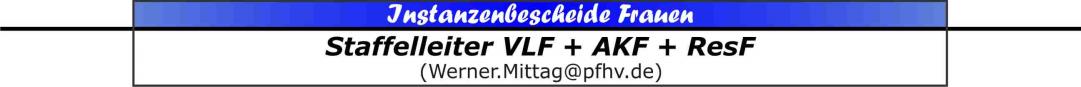 |Werner Mittag|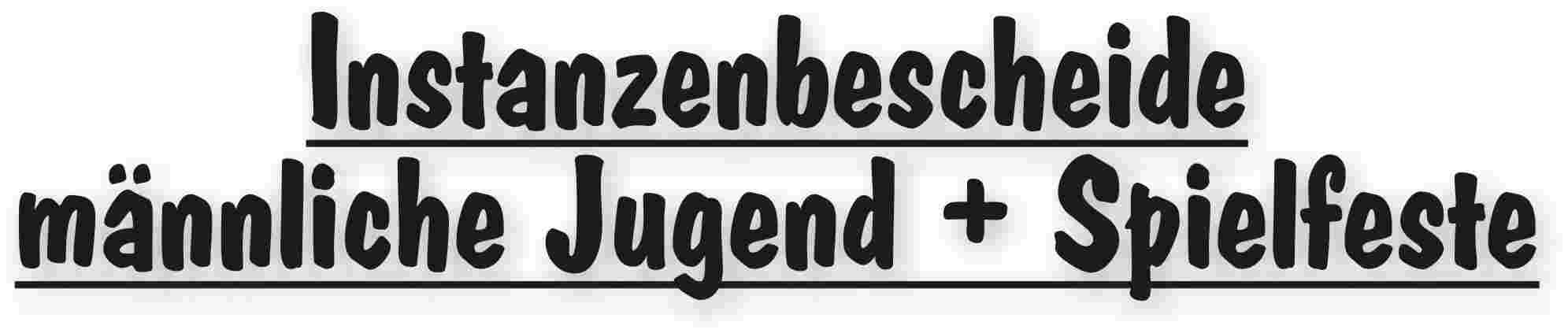 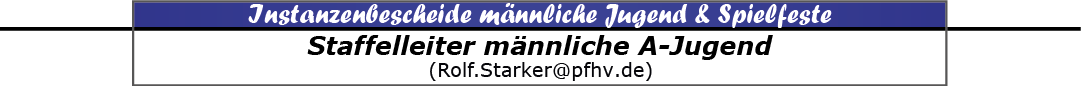 |Rolf Starker|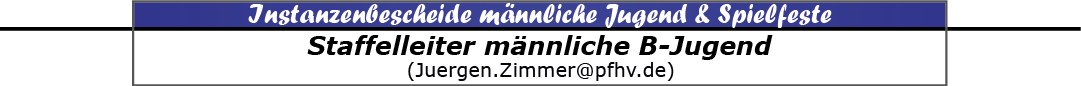 |Jürgen Zimmer|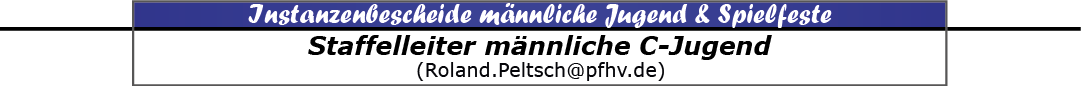 |Roland Peltsch|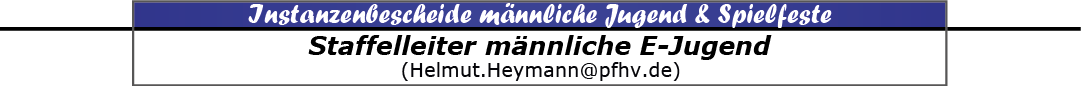 |Helmut Heymann|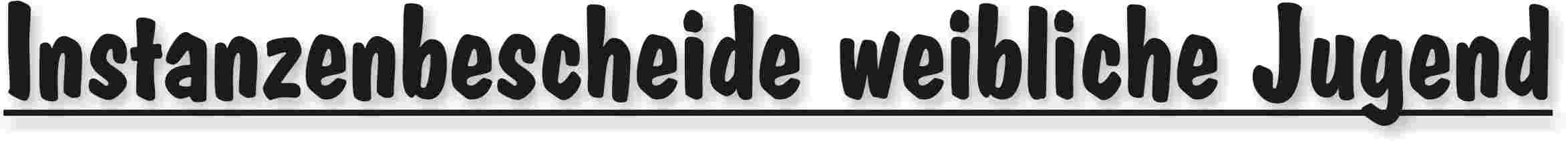 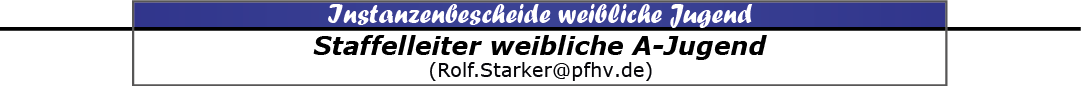 |Rolf Starker|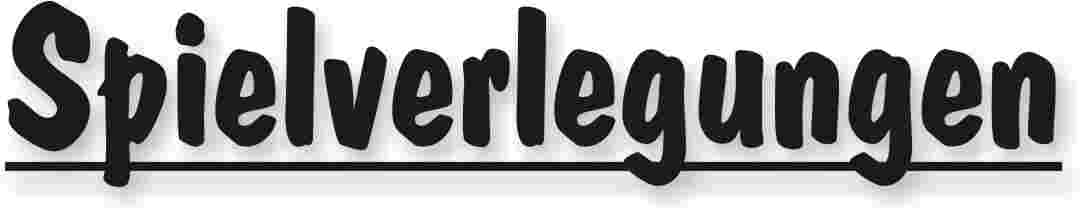 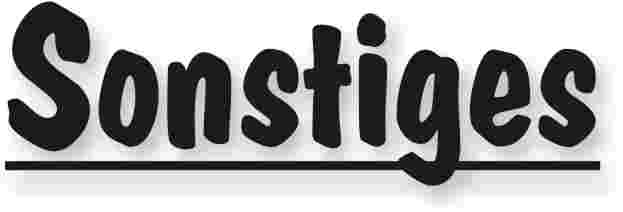 Fair gewinnt – beim Fair Play Preis des Deutschen SportsEine der denkwürdigsten Szenen bei den Olympischen Spielen in Rio de Janeiro fand nicht etwa an der Spitze des 5.000 Meter-Vorlaufs der Damen statt, sondern ganz am Ende: Nach einem Sturz der Neuseeländerin Nikki Hamblin stolperte die nachfolgende Abbey D’Agostino aus den USA ebenfalls und fiel zu Boden. Was dann folgte, bewegte nicht nur die Zuschauer im Leichtathletikstadion, sondern auch die vor den Bildschirmen auf der ganzen Welt: Anstatt nur auf das eigene Ergebnis zu achten und schnellstmöglich weiterzulaufen, halfen sich die beiden gegenseitig auf und stützten sich auch in der Folge noch mehrmals, während sie das Rennen tapfer zu Ende liefen. Diese Geste des Fair Play, die weltweite Anerkennung fand, wiederholt sich jeden Tag im Großen und Kleinen unzählige Male – ob bei Olympischen und Paralympischen Spielen, von der Bundesliga bis zur Kreisklasse, auf unseren Sportplätzen, in den Sporthallen und Vereinen. Sie macht deutlich, dass Werte wie gegenseitiger Respekt und Zusammenhalt im Sport gelernt und gelebt werden. Sie zeigt, dass Sportlerinnen und Sportler eine wichtige Vorbildfunktion erfüllen können. Und auch wenn es für die vielen Sporttreibenden und im Sport Engagierten selbstverständlich sein mag, sich fair zu verhalten, will der Fair Play Preis des Deutschen Sport sie zumindest einmal im Jahr für ihren Einsatz ins Rampenlicht rücken und für ihr Engagement auszeichnen. Der Fair Play Preis des Deutschen Sports wird jährlich durch den Deutschen Olympischen Sportbund und den Verband Deutscher Sportjournalisten vergeben. Mit ihm werden nicht nur Fair Play-Aktionen – von der einen „großen Geste“ bei einem sportlichen Topereignis bis zum dauerhaften Einsatz und Engagement im Verein vor Ort – ausgezeichnet. Er will auch alle Sportlerinnen und Sportler ermutigen, sich weiter für ein faires Miteinander einzusetzen. Über die Preisträger in den beiden Kategorien „Sport“ und „Sonderpreis“ entscheidet eine Fachjury. Nominierungen kann jeder einreichen! Deshalb sind alle Sportbegeisterten aufgerufen, bis zum 31. Dezember 2016 ihre Anwärter auf den Fair Play Preis des Deutschen Sports 2016 unter www.fairplaypreis.de oder über info@fairplaypreis.de zu übermitteln.Die Verleihung des Fair Play Preises 2016/17 wird im Rahmen des Biebricher Schlossgesprächs im Frühjahr 2017 in Wiesbaden stattfinden. Wer zuerst die späteren Gewinner vorschlägt, wird zur Preisverleihung eingeladen und darf sich auf einen festlichen Abend im Schloss Biebrich freuen.|Sandra Hagedorn|Neue Berufschancen für ehrenamtlich EngagierteStart des berufsbegleitenden Bachelorstudiengangs SportwissenschaftDer Deutsche Olympische Sportbund (DOSB) und die Friedrich-Alexander Universität Erlangen-Nürnberg (FAU) ermöglichen Menschen, die sich im Sport engagieren und im Besitz bestimmter DOSB-Lizenzen sind, durch ein universitäres Studium neue berufliche Perspektiven im Arbeitsmarkt Sport. Am Freitagabend feierten DOSB und FAU den offiziellen Start des „Berufsbegleitenden Bachelorstudiengangs Sportwissenschaft“. „Wir wollen Menschen, die durch die DOSB-Lizenzausbildung eine Qualifizierung erworben haben, die Möglichkeit eines Studiums eröffnen. Damit können sie eine grundständige sportwissenschaftliche Qualifikation erwerben“, sagte DOSB-Vizepräsidentin Bildung und Olympische Erziehung, Gudrun Doll-Tepper. „Gleichzeitig wollen wir diese Kompetenzen, die in unseren Ausbildungen erworben werden, transparent und vergleichbar machen, so dass sie in der Gesellschaft mehr Anerkennung finden. Wir freuen uns sehr, dass wir die Friedrich-Alexander Universität Erlangen-Nürnberg als Partner gewonnen haben, um dieses große Ziel gemeinsam verfolgen zu können.“ Der DOSB arbeitet seit langem daran, die Kompetenzen der im Sport ausgebildeten Trainerinnen und Trainer, Übungsleiterinnen und Übungsleiter für andere sichtbar zu machen und so die Anerkennung in der Gesellschaft zu fördern. Dies ist für die Zukunft des gemeinnützigen Sports entscheidend. Denn für junge Menschen wird es immer schwieriger, sich als Trainerin oder Trainer in einem Verein zu engagieren, weil immer weniger Zeit bleibt, sich neben der eigenen Ausbildung in Schule, Universität oder Beruf noch ehrenamtlich oder nebenberuflich im Vereinssport zu engagieren. Speziell gut ausgebildete Trainer/innen und Übungsleiter/innen haben maßgeblichen Anteil am Erfolg der Sportvereine, deren Arbeit zu einem hohen Anteil auf dem Ehrenamt basiert. Der neue Studiengang kann einen großen Anreiz schaffen, sich ehrenamtlich zu engagieren. Aus Umfragen weiß der DOSB, dass viele engagierte Menschen als ein Motiv für ihre ehrenamtliche Arbeit die Hoffnung nennen, durch das Engagement auch beruflich voranzukommen. Es gilt, diese Chancen zu nutzen, da der Sport bei Jugendlichen in Deutschland nicht nur bei der aktiven Teilnahme, sondern auch im Bereich des ehrenamtlichen und freiwilligen Engagements den ersten Platz einnimmt.DOSB und FAU haben gemeinsam mit dem Team um den Studiengangleiter Ralf Sygusch die Voraussetzungen für eine Einsortierung der DOSB-Lizenzausbildung in den Deutschen Qualifikationsrahmen für lebenslanges Lernen (DQR) geschaffen. Damit wurde es auch möglich, die in der DOSB-Lizenzausbildung erworbenen Kompetenzen nach individuellen Anrechnungsverfahren in dem neuen Studiengang anzuerkennen. Der Studiengang richtet sich an Trainer/innen, Übungsleiter/innen sowie Vereinsmanager/innen mit DOSB-Lizenz (B-, A- und Diplom-Trainer), die bisher in anderen Berufen tätig sind und ihr sportliches Engagement ehrenamtlich ausüben. Ihnen soll damit der Zugang zu weiteren Tätigkeitsfeldern im Sport ermöglicht werden.|Sandra Hagedorn|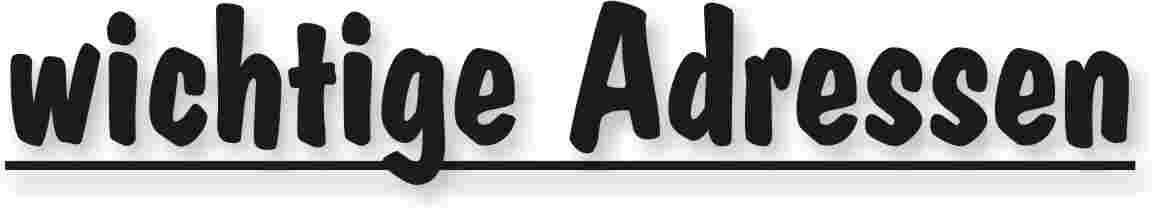 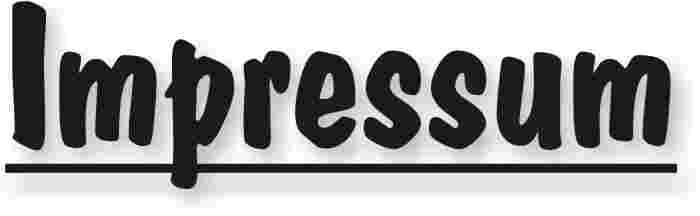 Veröffentlichung: Das Mitteilungsblatt (MB) des PfHV erscheint i.d.R. wöchentlich als online-Ausgabe. Die rechtsverbindliche Form ist das online-MB! Die gegen Aufpreis ggf. zusätzlich bestellten Print-MB sind ausschließlich ein Service. Folglich ist das Datum der online-Veröffentlichung (siehe Kopfzeile) ausschlaggebend. Das online-MB wird permanent als Download auf www.pfhv.de angeboten und satzungemäß zusätzlich versendet. Hierfür wird weiterhin der bekannte Newsletter verwendet. Achtung: Ob oder welche Adressen im Newslettersystem eingetragen werden, sprich wer das MB per Newsletter erhält, bestimmt eigenverantwortlich jeder Verein. Jeder Verein kann permanent beliebig viele E-Mail-Adressen eintragen und jederzeit wieder löschen. Den Newsletter finden Sie unter dem Direktlink: www.Newsletter.pfhv.de Verantwortung: Verantwortlich für die Zusammenstellung sind die Öffentlichkeitsbeauftragten des PfHV (Britta Flammuth  & Martin Thomas), für den Inhalt der jeweilige Unterzeichner / Autor. Kosten / Abonnement / Kündigung:Mitglieder sind (§ 6 Abs. 2 der Satzung) verpflichtet, das amtliche Mitteilungsblatt (MB) digital zu beziehen, also nicht mehr auf dem Postweg. Der Jahresbezugspreis für die online-Version beträgt pro Verein pauschal 50,00 € ohne MWSt.; es können beliebig viele Empfänger des digitalen MB ins Newslettersystem (www.Newsletter.pfhv.de) eingetragen werden. Die zusätzlich zum online-MB gegen Aufpreis bestellten Print-Exemplare können bis 15.05. zum 30.06. bzw. bis 15.11. zum 31.12. gekündigt werden. Redaktionsschluss / Meldestelle:Redaktionsschluss ist für E-Mails an die Öffentlichkeitsbeauftragten mittwochs um 17 Uhr, für Faxe/Anrufe/… an die Geschäftsstelle mittwochs um 9 Uhr. Die Öffentlichkeitsbeauftragten können nur Infos per E-Mail und in der Formatvorlage für das MB bearbeiten. Faxe/Anrufe/… bitte an die Geschäftsstelle. Bei Fragen: MBpfhv.de  oder  Geschaeftsstellepfhv.de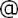 Haftungsausschluss:Bei Nichterscheinen infolge höherer Gewalt entfällt die Lieferpflicht und ein Anspruch auf Rückerstattung des Bezugspreises besteht nicht. 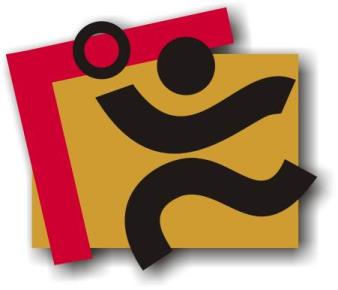 TerminkalenderSeite 3RechtsmittelbelehrungSeite 4Mitteilungen / Infos:Mitteilungen / Infos:Mitteilungen / Infos:Mitteilungen Präsidium Seite 5Mitteilungen Geschäftsstelle, Öffentlichkeitsbeauftragte–Mitteilungen Passstelle–Mitteilungen allgemein –Mitteilungen Erdinger Alkoholfrei Pfalzpokal –Mitteilungen Männer –Mitteilungen Frauen–Mitteilungen Pfalzgas-CupSeite 8Mitteilungen männliche Jugend & SpielfesteSeite 12Mitteilungen weibliche JugendSeite 13Mitteilungen Talentförderung Rheinland-Pfalz-Auswahl–Mitteilungen Talentförderung Pfalz-Auswahl–Mitteilungen Talentförderung Auswahlstützpunkte PfalzSeite 14Mitteilungen Schiedsrichter & Zeitnehmer/Sekretär–Mitteilungen Spieltechnik–Urteile:Urteile:Urteile:VG- & VSG-Urteile–Instanzenbescheide: fehlende Spielausweise–Instanzenbescheide: Männer –Instanzenbescheide: FrauenSeite 15Instanzenbescheide: männliche Jugend & SpielfesteSeite 16Instanzenbescheide: weibliche JugendSeite 20Instanzenbescheide: Schiedsrichter–Spielverlegungen Seite 21SonstigesSeite 22wichtige AdressenSeite 24ImpressumSeite 25TagDatumvonbisVeranstaltung (Pfälzer Handball-Verband)Mo05.12.1610:0014:00Jugend trainiert für OlympiaMo05.12.1617:3020:30Auswahl (zentral): w2003 Training in Haßloch (LLZ Haßloch)Mo05.12.1620:15ESB-Schulung (in Kaiserslautern, TSG KL)Mi07.12.1617:3020:30Auswahl (zentral): m2002 Training in Haßloch (LLZ Haßloch)Do08.12.1617:3020:30Young-Referee-Ausbildung (LLZ Haßloch)Fr09.12.1618:0020:00RLP-Auswahl: Stützpunkttraining m00+m01 (LLZ Haßloch)So11.12.16Pfalzgas-Cup 2016: Final Four in KandelMo12.12.169:0013:00Jugend trainiert für OlympiaMo12.12.1617:3020:00RLP-Auswahl: Stützpunkttraining w00-02 (LLZ Haßloch)Mi14.12.1617:3020:30Auswahl (zentral): m2003 Training in Haßloch (LLZ Haßloch)Mo19.12.1610:0014:30Jugend trainiert für OlympiaMo19.12.1617:3020:30Auswahl (zentral): w2003 Training in Haßloch (LLZ Haßloch)Mi21.12.1617:3020:30Auswahl (zentral): m2002 Training in Haßloch (LLZ Haßloch)Do22.12.16Ferien Rheinland-Pfalz: Weihnachtsferien (Beginn)Fr06.01.17Ferien Rheinland-Pfalz: Weihnachtsferien (Ende)Mo09.01.1718:00Neujahrsempfang für PfHV-Mitarbeiter (Pfalzhalle Haßloch)Fr13.01.1717:3020:00RLP-Auswahl: Stützpunkttraining w00-02 (LLZ Haßloch)Mo16.01.1717:3020:30Auswahl (zentral): w2003 Training in Haßloch (LLZ Haßloch)Sa21.01.179:0012:00PfHV-Fortbildung "Faszientraining" in Haßloch (LLZ Haßloch)Mo23.01.1717:0018:30Fortbildung Gespanne JSRMo23.01.1718:3021:00Schiedsrichter-Ausbildung I (LLZ Haßloch, Lehrraum)Mo23.01.1719:00Schiedsrichter-Lehrabend Gespanne (LLZ Haßloch)Fr27.01.1717:3020:00RLP-Auswahl: Stützpunkttraining w00-02 (LLZ Haßloch)Mo30.01.1717:3020:30Auswahl (zentral): w2003 Training in Haßloch (LLZ Haßloch)Mi01.02.1719:00Schiedsrichter-Lehrabend Einzel-SR (LLZ Haßloch)Fr10.02.1717:3020:00RLP-Auswahl: Stützpunkttraining w00-02 (LLZ Haßloch)Sa11.02.1710:00Nachholtermin für Schiedsrichter-Lehrabend (LLZ Haßloch)Mo13.02.1717:3020:30Auswahl (zentral): w2003 Training in Haßloch (LLZ Haßloch)Fr17.02.1718:3021:30PfHV-Ausbildung: Lehrgang für (neue) Trainer ohne Lizenz/QuereinsteigerSa18.02.179:0018:00PfHV-Ausbildung: Lehrgang für (neue) Trainer ohne Lizenz/QuereinsteigerSo19.02.179:0018:00PfHV-Ausbildung: Lehrgang für (neue) Trainer ohne Lizenz/QuereinsteigerMo20.02.1717:3020:00RLP-Auswahl: Stützpunkttraining w00-02 (LLZ Haßloch)Mo20.02.1718:0020:30Fortbildung Jungschiedsrichter (LLZ Haßloch)Mo03.03.1717:3020:30Auswahl (zentral): w2003 Training in Haßloch (LLZ Haßloch)Do09.03.1718:0021:30PfHV-Ausbildung: JugendtrainerFr10.03.1718:0021:30PfHV-Ausbildung: JugendtrainerGeldstrafen, Gebühren, Unkosten aus diesem MBGeldstrafen, Gebühren und Unkosten aus Bescheiden/Urteilen aus diesem MB werden im Nachhinein vierteljährlich mit Rechnung angefordert. Aufgrund dieser MB-Veröffentlichung bitte -KEINE- Zahlung leisten!Samstag, 14.01.17Samstag, 28.01.17Samstag, 11.02.17Samstag, 04.03.17Samstag, 18.03.17Samstag, 01.04.17Samstag, 29.04.17Samstag, 13.05.17Samstag, 24.06.17Geldstrafen, Gebühren und Unkosten aus Bescheiden/Urteilen aus diesem MB werden im Nachhinein vierteljährlich mit Rechnung angefordert. Aufgrund dieser MB-Veröffentlichung bitte -KEINE- Zahlung leisten!Nr.231-04/2016betroffenTG Waldsee TG Waldsee TG Waldsee Sp-Nr.231 014M-SpielTG Waldsee 2  -  TV LambsheimTG Waldsee 2  -  TV LambsheimTG Waldsee 2  -  TV LambsheimSp-Datum26.11.2016LigaAKF 1AKF 1AKF 1GrundErgebnis nicht in SIS eingetragenErgebnis nicht in SIS eingetragenErgebnis nicht in SIS eingetragenErgebnis nicht in SIS eingetragenErgebnis nicht in SIS eingetragen§§19.3  dfbBeweisEigene  feststellung am 26.11.16Eigene  feststellung am 26.11.16Eigene  feststellung am 26.11.16Sperrelängstens:Geldstrafe  20 €Bemer-kung:Ergebnis wurde erst am 27.11.16, um 21.47 Uhr in SIS eingegeben.Ergebnis wurde erst am 27.11.16, um 21.47 Uhr in SIS eingegeben.Ergebnis wurde erst am 27.11.16, um 21.47 Uhr in SIS eingegeben.Gebühr  10 €Bemer-kung:Ergebnis wurde erst am 27.11.16, um 21.47 Uhr in SIS eingegeben.Ergebnis wurde erst am 27.11.16, um 21.47 Uhr in SIS eingegeben.Ergebnis wurde erst am 27.11.16, um 21.47 Uhr in SIS eingegeben.Summe30 €Bemer-kung:Ergebnis wurde erst am 27.11.16, um 21.47 Uhr in SIS eingegeben.Ergebnis wurde erst am 27.11.16, um 21.47 Uhr in SIS eingegeben.Ergebnis wurde erst am 27.11.16, um 21.47 Uhr in SIS eingegeben.HaftenderTG WaldseeTG WaldseeTG WaldseeTG WaldseeTG WaldseeGeldstrafen, Gebühren und Unkosten aus Bescheiden/Urteilen aus diesem MB werden im Nachhinein vierteljährlich mit Rechnung angefordert. Aufgrund dieser MB-Veröffentlichung bitte -KEINE- Zahlung leisten!Nr.310-23/2016betroffenSR Dominic Scheid, HSG Trifels Sp-Nr.311026M-SpielHSG Trifels - TV DahnSp-Datum20.11.2016LigaJVLmAGrundVerspätetes Absenden von SpielberichtenVerspätetes Absenden von SpielberichtenVerspätetes Absenden von Spielberichten§§25 Abs. 1Ziff. 9 ROBeweisPoststempel 27.11.2016 –eingegangen 28.11.2016 Geldbuße10.- €BemerkungGebühr10.- €BemerkungSumme20.- €BemerkungHaftenderSR Dominic Scheid unter Vereinshaftung HSG TrifelsSR Dominic Scheid unter Vereinshaftung HSG TrifelsSR Dominic Scheid unter Vereinshaftung HSG TrifelsNr.320-16/2016betroffenSR Niklas Eckrich, TG WaldseeSp-Nr.322020M-SpielTSG Haßloch – HSG Landau/LandSp-Datum20.11.2016LigaJKKmB2-VRGrundVerspätetes Absenden des SpielberichtsbogensVerspätetes Absenden des SpielberichtsbogensVerspätetes Absenden des Spielberichtsbogens§§25.1 Abs. 9 BeweisEingang 26.11.2016SperreGeldstrafe10 €Bemerkung:Gebühr10 €Bemerkung:Summe20 €Bemerkung:HaftenderSR Niklas Eckrich unter Vereinshaftung TG WaldseeSR Niklas Eckrich unter Vereinshaftung TG WaldseeSR Niklas Eckrich unter Vereinshaftung TG WaldseeNr.330-19/2016betroffenHSG Landau/LandSp-Nr.332 030M-SpielTV Thaleischweiler – HSG LandauSp-Datum19.11.2016LigaJKKmC2-VRGrundSchuldhaftes NichtantretenSchuldhaftes NichtantretenSchuldhaftes Nichtantreten§§25:1,Ziff. 1 ROBeweisE-Mail von Herrn Steiner am 25.11.2016Geldbuße50.- € Bemer-kung:Spielwertung :laut § 50 SPO 0:0 Tore,2:0 Punkte für TV Thaleischweiler.Gebühr10.- €Bemer-kung:Spielwertung :laut § 50 SPO 0:0 Tore,2:0 Punkte für TV Thaleischweiler. Summe60.- €Bemer-kung:Spielwertung :laut § 50 SPO 0:0 Tore,2:0 Punkte für TV Thaleischweiler.HaftenderHSG Landau/LandHSG Landau/LandHSG Landau/LandNr.330-20/2016betroffenSR Lukas WenniSR Lukas WenniSR Lukas WenniSp-Nr.331 036M-SpielJSG Mutterstadt/Ruchheim 2 – TuS Neuhofen JSG Mutterstadt/Ruchheim 2 – TuS Neuhofen JSG Mutterstadt/Ruchheim 2 – TuS Neuhofen Sp-Datum19.11.2016LigaJKKmC1-VRJKKmC1-VRJKKmC1-VRGrundVerspätetes absenden des SpielberichtsVerspätetes absenden des SpielberichtsVerspätetes absenden des SpielberichtsVerspätetes absenden des SpielberichtsVerspätetes absenden des Spielberichts§§Dfb 2016/17 Pkt.14BeweisPoststempelPoststempelPoststempelSperrelängstens:Geldstrafe10 €Bemer-kung:Eingang beim Staffelleiter am 28.11.2016Eingang beim Staffelleiter am 28.11.2016Eingang beim Staffelleiter am 28.11.2016Gebühr10 €Bemer-kung:Eingang beim Staffelleiter am 28.11.2016Eingang beim Staffelleiter am 28.11.2016Eingang beim Staffelleiter am 28.11.2016Summe20 €Bemer-kung:Eingang beim Staffelleiter am 28.11.2016Eingang beim Staffelleiter am 28.11.2016Eingang beim Staffelleiter am 28.11.2016HaftenderSR Lukas Wenni unter Vereinshaftung TV RuchheimSR Lukas Wenni unter Vereinshaftung TV RuchheimSR Lukas Wenni unter Vereinshaftung TV RuchheimSR Lukas Wenni unter Vereinshaftung TV RuchheimSR Lukas Wenni unter Vereinshaftung TV RuchheimNr.350-21/2016betroffenTV LambsheimTV LambsheimSp-Nr.351029M-SpielTuS KL-Dansenberg – TV LambsheimTuS KL-Dansenberg – TV LambsheimSp-Datum27.11.2016LigaJKKmE1-VRJKKmE1-VRGrundSpielabsageSpielabsageSpielabsageSpielabsage§§25 Abs 1, Nr. 1 ROBeweisE-mail Herr Walter Katolla v. 23.11.2016E-mail Herr Walter Katolla v. 23.11.2016Sperrelängstens:Geldbuße50.- € BemerkungSpielwertung 2 : 0 Punkte, 0 :0 Tore für TuS KL-Dansenberg.Auf DfB 2016/17, Ziffer 13, letzter Absatz, wonach das Rückspiel am angesetzten Wochenende beim Heimverein der Vorrunde ausgetragen wird, sofern bei der Neueinteilung beide Mannschaften in der gleichen Staffel spielen. Spielwertung 2 : 0 Punkte, 0 :0 Tore für TuS KL-Dansenberg.Auf DfB 2016/17, Ziffer 13, letzter Absatz, wonach das Rückspiel am angesetzten Wochenende beim Heimverein der Vorrunde ausgetragen wird, sofern bei der Neueinteilung beide Mannschaften in der gleichen Staffel spielen. Gebühr10.- €BemerkungSpielwertung 2 : 0 Punkte, 0 :0 Tore für TuS KL-Dansenberg.Auf DfB 2016/17, Ziffer 13, letzter Absatz, wonach das Rückspiel am angesetzten Wochenende beim Heimverein der Vorrunde ausgetragen wird, sofern bei der Neueinteilung beide Mannschaften in der gleichen Staffel spielen. Spielwertung 2 : 0 Punkte, 0 :0 Tore für TuS KL-Dansenberg.Auf DfB 2016/17, Ziffer 13, letzter Absatz, wonach das Rückspiel am angesetzten Wochenende beim Heimverein der Vorrunde ausgetragen wird, sofern bei der Neueinteilung beide Mannschaften in der gleichen Staffel spielen. Summe60.- €BemerkungSpielwertung 2 : 0 Punkte, 0 :0 Tore für TuS KL-Dansenberg.Auf DfB 2016/17, Ziffer 13, letzter Absatz, wonach das Rückspiel am angesetzten Wochenende beim Heimverein der Vorrunde ausgetragen wird, sofern bei der Neueinteilung beide Mannschaften in der gleichen Staffel spielen. Spielwertung 2 : 0 Punkte, 0 :0 Tore für TuS KL-Dansenberg.Auf DfB 2016/17, Ziffer 13, letzter Absatz, wonach das Rückspiel am angesetzten Wochenende beim Heimverein der Vorrunde ausgetragen wird, sofern bei der Neueinteilung beide Mannschaften in der gleichen Staffel spielen. HaftenderTV LamsheimTV LamsheimTV LamsheimTV LamsheimNr.350-20/2016betroffenTS RodalbenTS RodalbenSp-Nr.355026M-SpielJSG Ottersheim/Bellheim/Zeiskam/Kuhardt 3 – TS Rodalben 2JSG Ottersheim/Bellheim/Zeiskam/Kuhardt 3 – TS Rodalben 2Sp-Datum26.11.16LigaJKKmE5-VRJKKmE5-VRGrundSpielabsageSpielabsageSpielabsageSpielabsage§§25 Abs 1, Nr. 1 ROBeweisE-mail Herr Hirtle v. 21.11.2016E-mail Herr Hirtle v. 21.11.2016Sperrelängstens:Geldbuße50.- € BemerkungSpielwertung 2 : 0 Punkte, 0 : 0 Tore für JSG Ottersheim/Bellheim/Zeiskam/Kuhardt 3.Auf DfB 2016/17, Ziffer 13, letzter Absatz, wonach das Rückspiel am angesezten Wochenende beim Heimverein der Vorrunde ausgetragen wird sofern, bei der Neueinteilung beide Mannschaften in der gleichen Staffel spielen.Spielwertung 2 : 0 Punkte, 0 : 0 Tore für JSG Ottersheim/Bellheim/Zeiskam/Kuhardt 3.Auf DfB 2016/17, Ziffer 13, letzter Absatz, wonach das Rückspiel am angesezten Wochenende beim Heimverein der Vorrunde ausgetragen wird sofern, bei der Neueinteilung beide Mannschaften in der gleichen Staffel spielen.Gebühr10.- €BemerkungSpielwertung 2 : 0 Punkte, 0 : 0 Tore für JSG Ottersheim/Bellheim/Zeiskam/Kuhardt 3.Auf DfB 2016/17, Ziffer 13, letzter Absatz, wonach das Rückspiel am angesezten Wochenende beim Heimverein der Vorrunde ausgetragen wird sofern, bei der Neueinteilung beide Mannschaften in der gleichen Staffel spielen.Spielwertung 2 : 0 Punkte, 0 : 0 Tore für JSG Ottersheim/Bellheim/Zeiskam/Kuhardt 3.Auf DfB 2016/17, Ziffer 13, letzter Absatz, wonach das Rückspiel am angesezten Wochenende beim Heimverein der Vorrunde ausgetragen wird sofern, bei der Neueinteilung beide Mannschaften in der gleichen Staffel spielen.Summe60.- €BemerkungSpielwertung 2 : 0 Punkte, 0 : 0 Tore für JSG Ottersheim/Bellheim/Zeiskam/Kuhardt 3.Auf DfB 2016/17, Ziffer 13, letzter Absatz, wonach das Rückspiel am angesezten Wochenende beim Heimverein der Vorrunde ausgetragen wird sofern, bei der Neueinteilung beide Mannschaften in der gleichen Staffel spielen.Spielwertung 2 : 0 Punkte, 0 : 0 Tore für JSG Ottersheim/Bellheim/Zeiskam/Kuhardt 3.Auf DfB 2016/17, Ziffer 13, letzter Absatz, wonach das Rückspiel am angesezten Wochenende beim Heimverein der Vorrunde ausgetragen wird sofern, bei der Neueinteilung beide Mannschaften in der gleichen Staffel spielen.HaftenderTS RodalbenTS RodalbenTS RodalbenTS RodalbenGeldstrafen, Gebühren und Unkosten aus Bescheiden/Urteilen aus diesem MB werden im Nachhinein vierteljährlich mit Rechnung angefordert. Aufgrund dieser MB-Veröffentlichung bitte -KEINE- Zahlung leisten!Nr.410-17/2016betroffenSR Florian Bresch, TG WaldseeSp-Nr.410014M-SpielHSG Dudenh/Schifferst - HSG Lingenf/SchwegSp-Datum12.11.2016LigaJPLwAGrundVerspätetes Absenden von SpielberichtenVerspätetes Absenden von SpielberichtenVerspätetes Absenden von Spielberichten§§25 Abs. 1Ziff. 9 ROBeweisPoststempel 23.11.2016 –eingegangen 25.11.2016 Geldbuße10.- €BemerkungGebühr10.- €BemerkungSumme20.- €BemerkungHaftenderSR Florian Bresch unter Vereinshaftung TG WaldseeSR Florian Bresch unter Vereinshaftung TG WaldseeSR Florian Bresch unter Vereinshaftung TG WaldseeNr.410-18/2016betroffenTV LambsheimSp-Nr.411019M-SpielHR Göllheim/Eisenberg - TV Lambsheim Sp-Datum26.11.2016LigaJVLwAGrundSchuldhaftes NichtantretenSchuldhaftes NichtantretenSchuldhaftes Nichtantreten§§25 Abs. 1Ziff. 1 ROBeweisMail vom 25.11. TV Lambsheim-Walter Katolla-Geldbuße55.- €BemerkungSpielwertung: 2 : 0 Punkte, 0 : 0 Tore fürHR Göllheim/Eisenberg.Auf die Dfb 2016/17, Ziff. 13, letzter Absatz, wonach das Rückspiel am angesetz-ten Wochenende beim Heimverein der Vor-runde ausgetragen wird, wird hingewiesen. Göllheim/Eisenberg hat bis 15.12.2016 mitzuteilen, ob das  Spiel am Wochenende 18./19.02.2017 durchgeführt wird.Gebühr10.- €BemerkungSpielwertung: 2 : 0 Punkte, 0 : 0 Tore fürHR Göllheim/Eisenberg.Auf die Dfb 2016/17, Ziff. 13, letzter Absatz, wonach das Rückspiel am angesetz-ten Wochenende beim Heimverein der Vor-runde ausgetragen wird, wird hingewiesen. Göllheim/Eisenberg hat bis 15.12.2016 mitzuteilen, ob das  Spiel am Wochenende 18./19.02.2017 durchgeführt wird.Summe65.- €BemerkungSpielwertung: 2 : 0 Punkte, 0 : 0 Tore fürHR Göllheim/Eisenberg.Auf die Dfb 2016/17, Ziff. 13, letzter Absatz, wonach das Rückspiel am angesetz-ten Wochenende beim Heimverein der Vor-runde ausgetragen wird, wird hingewiesen. Göllheim/Eisenberg hat bis 15.12.2016 mitzuteilen, ob das  Spiel am Wochenende 18./19.02.2017 durchgeführt wird.HaftenderTV LambsheimTV LambsheimTV LambsheimAlters-klasseStaffelSpiel-Nr.neu
Datumneu
Uhrzeitneu
HalleHeimGastGebühr für VereinGebühr
(A,B,...)mBJPLMB32004518.12.1717:00076mABCD Kandel/HerxheimHSG Dudenh./Schifferst. 2HSG Dudenh./Schifferst. 2AmCJPLmC330 02906.12.1617:30032HSG Eckbachtal 1mCE Mundenheim/RheingönheimmCE Mundenheim/RheingönheimBMBKM 214202318.12.1619:002076TV HerxheimHSG Dudenhofen/Schifferstadt 2HSG Dudenhofen/SchifferstadtAMAKM-2132 060 08.12.1620:30073TSG HaßlochHSG Dudenhofen/SchifferstadtTSG HaßlochAmDJPLmD34003310.12.1619.00079TV Hochdorf 1TSG FriesenheimTV HochdorfAmDJKKmD2-VR34203809.12.1617.30122TV RheingönheimTV KirrweilerHalle unbespielbarOmAJPLmA31003608.01.1714:00101JSG Ott/Bell/Zeis/KuhTG WaldseeJSG Ott/Bell/Zeis/KuhAwAJVLwA41103125.03.1717:45100TuS KL-DansenbergTV LambsheimTV LambsheimAwAJPLwA41002107.12.1620:00126HSG Landau/LandHSG Dudenh/SchifferstHSG Dudenh/SchifferstAwEJKKwE1-VR45101628.11.1619:00140TuS NeuhofenTSG FriesenheimTuS NeuhofenDwEJKKwE1-VR45102110.12.1616:00 125TSG FriesenheimHSG Dudenhofen/SchifferstadtTSG FriesenheimCFriedhelm Jakob(Präsident)Achim Hammer(Vizepräsident Organisation & Entwicklung)Siegmundweg 5, 67069 LudwigshafenE-Mail: Friedhelm.Jakobpfhv.deTel.: 0621 - 68585354Mobil: 0173 - 6075029Fax: 0621 - 68554107Ostpreußenstraße 16, 67165 WaldseeE-Mail: Achim.Hammerpfhv.deTel.:  06236 - 1833Josef Lerch(Vizepräsident Spieltechnik)Manfred Köllermeyer(Vizepräsident Recht)Theodor-Heuss-Str. 17,  76877 Offenbach E-Mail: Josef.Lerchpfhv.deTel.:  06348 - 7100Mobil: 0170 - 7526586Fax:  06348 - 7846Mozartstr. 15, 66976 RodalbenE-Mail: Manfred.Koellermeyer@pfhv.deTel.: 06331-10286Mobil: 0176-55044051Fax: 06331-75544Christl Laubersheimer(Vizepräsidentin Jugend)Adolf Eiswirth(Vizepräsident Finanzen)Im Kirchfeld 11, 67435 NeustadtE-Mail: Christl.Laubersheimerpfhv.deTel:  06327 - 9769877Fax: 06327 - 9769878Schraudolphstr. 13, 67354 Römerberg E-Mail: Adolf.Eiswirthpfhv.deTel.:  06232 - 84945Fax:  06232 - 7359808Rainer Krebs(Vizepräsident Lehrwesen)Marcus Altmann(Schiedsrichterwart)Dr.-Rieth-Str. 9, 67354 RömerbergE-Mail: Rainer.Krebspfhv.deTel.:  06232 - 74418Carl-Bosch-Str. 98,  67063 Ludwigshafen E-Mail: Marcus.Altmannpfhv.deMobil: 0173 - 2735857Norbert Diemer(Männerwart)Manfred Nöther(Frauenwart)Hinterstr. 92, 67245 LambsheimE-Mail: Norbert.Diemerpfhv.deTel:  06233 - 53131 Mobil: 0177 - 2360619Fax: 06233- 3534183 Im Vogelsang 75, 76829 LandauE-Mail: Manfred.Noetherpfhv.deTel.:  06341 - 83690Rolf Starker(Verbandsjugendwart männlich)Martina Benz(Verbandsjugendwartin weiblich)Kettelerstr. 7, 67165 WaldseeE-Mail: Rolf.Starkerpfhv.deTel:  06236 - 415318Fax: 06236 - 415319Birnbaumweg 1, 76756 BellheimE-Mail: Martina.Benzpfhv.deMobil: 0177-3312712Sandra Hagedorn(Geschäftsstelle)Ewald Brenner(Passstelle)Pfälzer Handball-VerbandAm Pfalzplatz 11, 67454 HaßlochE-Mail: Geschaeftsstellepfhv.deTel.: 06324 - 981068Fax: 06324 - 82291Weinbietstr. 9, 67259 HeuchelheimE-Mail: Ewald.Brennerpfhv.deTel.: 06238 - 929219Mobil: 0171 - 4753334Fax: 06238 - 4529